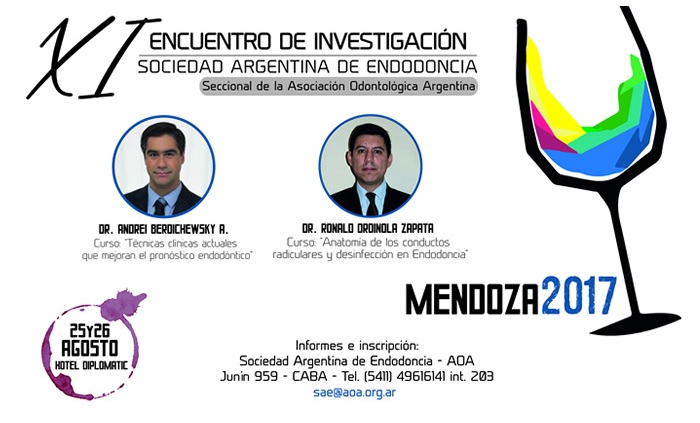 Asesores Científicos: Dres. Fernando Goldberg, Ricardo Macchi y Osvaldo ZmenerInstrucciones y modalidad para la presentación de trabajos de InvestigaciónLos trabajos y proyectos de investigación deberán ser originales y no publicados previamente.Para su envío, su resumen deberá incluir los siguientes datos:1. Título del trabajo. 2. Tipo de presentación del trabajoA- La modalidad presentación oral consiste en una exposición de 10 minutos seguida de 5 minutos de discusión.B- Proyectos de investigación y tesis: Presentación oral: de 10 minutos y 5 minutos para el análisis, discusión grupal y orientación.3. Nombre y Apellido del autor que presentará el trabajo junto con una dirección de correo electrónico. Nombre y Apellido de todos los autores4. Institución: Datos de  y Departamento/Cátedra donde se realizó la investigación. Ciudad, País.5. Resumen del trabajo. El resumen deberá contener información relativa a OBJETIVOS, MATERIALES Y METODOS, RESULTADOS, CONCLUSION Y BIBLIOGRAFÍA de la investigación. No se admitirán resúmenes carentes de esta información. Su extensión máxima será de aproximadamente 350 palabras con tipografía Arial, tamaño 12.• En la modalidad, presentación de proyectos de trabajos de investigación y tesis, enviar título del proyecto director e investigadores participantes. Deberá enviarse un resumen del protocolo de investigación conteniendo formulación del problema, formulación de la hipótesis u objetivo, introducción, mención del objetivo del trabajo y el plan de trabajo. Puede agregarse información de una prueba piloto (si la hubo) y resultados parciales si los hubiera. En caso de un plan de tesis deberá estar presentado y aprobado mas no concluida.6. Palabras clave. Deberá indicar hasta 3 palabras claves correspondientes al área del conocimiento al que pertenece su investigación.7. Presentaciones correlativas. En caso de que su presentación sea correlativa con alguna otra en el XI encuentro deberá indicar el orden de presentación deseado.8. Por razones de organización, la cantidad de trabajos a aceptar estará limitada. Esto será realizado por riguroso orden de presentación.Enviar los resúmenes a la siguiente dirección de correo, antes del 30 DE JUNIO de 2017 sae@aoa.org.arEs condición imprescindible para la presentación estar inscripto al XI Encuentro.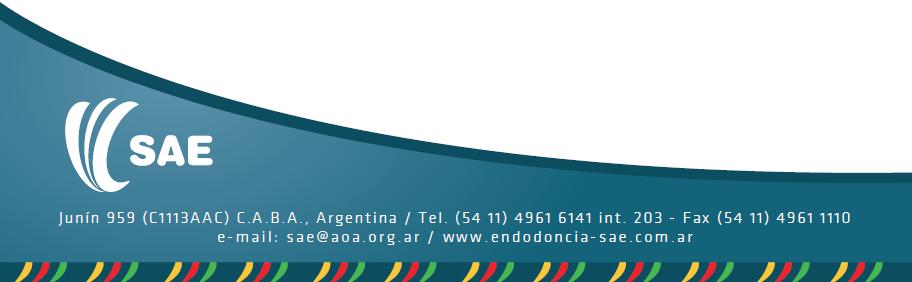 